MASSACHUSETTS DEPARTMENT OF ELEMENTARY AND SECONDARY EDUCATIONCOORDINATED PROGRAM REVIEW REPORTWellesley Public SchoolsSCOPE OF COORDINATED PROGRAM REVIEWS	3COORDINATED PROGRAM REVIEW ELEMENTS	4REPORT INTRODUCTION	7DEFINITION OF COMPLIANCE RATINGS	9LEGAL STANDARDS, COMPLIANCE RATINGS AND FINDINGS	10SPECIAL EDUCATION	11CIVIL RIGHTS AND OTHER RELATED GENERAL EDUCATION REQUIREMENTS	16MASSACHUSETTS DEPARTMENT OF ELEMENTARY AND SECONDARY EDUCATIONCOORDINATED PROGRAM REVIEW REPORTWellesley Public SchoolsSCOPE OF COORDINATED PROGRAM REVIEWS As one part of its accountability system, the Department of Elementary and Secondary Education oversees local compliance with education requirements through the Coordinated Program Review (CPR). All reviews cover selected requirements in the following areas:Special Education (SE)selected requirements from the federal Individuals with Disabilities Education Act (IDEA-2004); the federal regulations promulgated under that Act at 34 CFR Part 300; M.G.L. c. 71B, and the Massachusetts Board of Education’s Special Education regulations (603 CMR 28.00), as amended effective March 1, 2007. The 2017 - 2018 Web-based Monitoring System (WBMS) districts conducted self-assessments across all criteria.Civil Rights Methods of Administration and Other General Education Requirements (CR)selected federal civil rights requirements, including requirements under Title VI of the Civil Rights Act of 1964; the Equal Educational Opportunities Act of 1974; Title IX of the Education Amendments of 1972; Section 504 of the Rehabilitation Act of 1973, and Title II of the Americans with Disabilities Act of 1990, together with selected state requirements under M.G.L. c. 76, Section 5 as amended by Chapter 199 of the Acts of 2011 and M.G.L. c. 269 §§ 17 through 19.selected requirements from the Massachusetts Board of Education’s Physical Restraint regulations (603 CMR 46.00).selected requirements from the Massachusetts Board of Education’s Student Learning Time regulations (603 CMR 27.00).various requirements under other federal and state laws.The 2017 - 2018 Web-based Monitoring System (WBMS) districts conducted self-assessments across all criteria.English Learner Education (ELE) in Public Schoolsselected requirements from M.G.L. c. 71A, the state law that governs the provision of education to limited English proficient students, and 603 CMR 14.00, as well as the No Child Left Behind Act of 2001 and Title VI of the Civil Rights Act of 1964.  During the 2017 - 2018 school year, all districts that enroll limited English proficient students will be reviewed using a combination of updated standards and a self-assessment instrument overseen by the Department’s Office of English Language Acquisition and Academic Achievement (OELAAA), including a request for information regarding ELE programs and staff qualifications.Some reviews also cover selected requirements in: College, Career and Technical Education (CCTE) college, career and technical education programs under the federal Carl D. Perkins Vocational and Technical Education Act of 1998 and M.G.L. c. 74.Districts providing Title I services participate in Title I program monitoring during the same year they are scheduled for a Coordinated Program Review. Details regarding the Title I program monitoring process are available at: http://www.doe.mass.edu/titlei/monitoring.COORDINATED PROGRAM REVIEW ELEMENTSTeam:	Depending upon the size of a school district and the number of programs to be reviewed, a team of one to eight Department staff members conducts onsite activities over two to five days in a school district or charter school.Timing:	Each school district and charter school in the Commonwealth is scheduled to receive a Coordinated Program Review every six years and a mid-cycle special education follow-up visit three years after the Coordinated Program Review; approximately 68 school districts and charter schools are scheduled for Coordinated Program Reviews in 2017 - 2018, of which all  districts participated in the Web-based Monitoring System (WBMS).  The Department’s                     2017 - 2018 schedule of Coordinated Program Reviews is posted on the Department’s web site at <<http://www.doe.mass.edu/pqa/review/cpr/schedule.html>>.  The statewide six-year Program Review cycle, including the Department’s Mid-cycle follow-up monitoring schedule, is posted at <<http://www.doe.mass.edu/pqa/review/cpr/6yrcycle.html>>.Criteria:	The Program Review criteria for each WBMS review begins with the district/school conducting a self-assessment across all 56 current special education criteria and 26 civil rights criteria.  The Office of Public School Monitoring through its Desk Review procedures examines the district/school’s self-assessment submission and determines which criteria will be followed–up on through onsite verification activities. For more details, please see the section on The Web-based Approach to Special Education and Civil Rights Monitoring at the beginning of the School District Information Package for Special Education and Civil Rights.The requirements selected for review in all of the regulated programs are those that are most closely aligned with the goals of the Massachusetts Education Reform Act of 1993 to promote student achievement and high standards for all students.WBMS Methods: Methods used in reviewing special education and civil rights programs include:Self-Assessment Phase:District/school review of special education and civil rights documentation for required elements including document uploads. Upon completion of this portion of the district/school’s self-assessment, it is submitted to the Department for review.District/school review of a sample of special education student records selected across grade levels, disability categories and level of need. Additional requirements for the appropriate selection of the student record sample can be found in Appendix II: Student Record Review Procedures of the School District Information Package for Special Education.Upon completion of these two portions of the district/school’s self-assessment, it is submitted to the Department for review.On-site Verification Phase: Includes activities selected from the following;Interviews of administrative, instructional, and support staff consistent with those criteria selected for onsite verification.Interviews of parent advisory council (PAC) representatives and other telephone interviews, as requested, by other parents or members of the general public.Review of student records for special education: The Department may select a sample of student records from those the district reviewed as part of its self-assessment, as well as records chosen by the Department from the special education student roster. The onsite team will conduct this review, using standard Department procedures, to determine whether procedural and programmatic requirements have been implemented.Surveys of parents of students with disabilities: Parents of students with disabilities are sent a survey that solicits information regarding their experiences with the district’s implementation of special education programs, related services, and procedural requirements.Observation of classrooms and other facilities: The onsite team visits a sample of classrooms and other school facilities used in the delivery of programs and services to determine general levels of compliance with program requirements.Review of additional documents for special education or civil rights.Methods for all other programs in the Coordinated Program Review:Review of documentation about the operation of the charter school or district's programs.Interviews of administrative, instructional, and support staff across all grade levels.Telephone interviews as requested by other parents or members of the general public.Review of student records for English learner education and college, career and technical education:  The Department selects a representative sample of student records for the onsite team to review, using standard Department procedures, to determine whether procedural and programmatic requirements have been implemented.Surveys of parents of English learners whose files are selected for the record review are sent a survey of their experiences with the district's implementation of the English learner education program and related procedural requirements.Observation of classrooms and other facilities: The onsite team visits a sample of classrooms and other school facilities used in the delivery of programs and services to determine general levels of compliance with program requirements.Report:	Preparation: At the end of the onsite visit, the onsite team will hold an informal exit meeting to summarize its comments for the superintendent or charter school leader and anyone else he or she chooses.  Within approximately 45 business days of the onsite visit, the onsite chairperson will forward to the superintendent or charter school leader (and collaborative director where applicable) a Draft Report containing comments from the Program Review.  The Draft Report comments for special education and civil rights are provided to the district/school on-line through the Web-based Monitoring System (WBMS).  These comments will, once the district has had a chance to respond, form the basis for any findings by the Department.  The district (and collaborative) will then have 10 business days to review the report for accuracy before the publication of a Final Report with ratings and findings (see below).  The Final Report will be issued within approximately 60 business days of the conclusion of the onsite visit and posted on the Department’s website at <http://www.doe.mass.edu/pqa/review/cpr/reports/>.Content of Final Report:Ratings. In the Final Report, the onsite team gives a rating for each compliance criterion it has reviewed; those ratings are “Commendable,” “Implemented,” “Implementation in Progress,” “Partially Implemented,” “Not Implemented,” and “Not Applicable.” “Implementation in Progress,” used for criteria containing new or updated legal requirements, means that the district has implemented any old requirements contained in the criterion and is training staff or beginning to implement the new requirements in such a way that the onsite team anticipates that the new requirements will be implemented by the end of the school year.Findings. The onsite team includes a finding in the Final Report for each criterion that it rates “Commendable,” “Partially Implemented,” “Not Implemented,” or “Implementation in Progress,” explaining the basis for the rating. It may also include findings for other related criteria.Response:	Where criteria are found “Partially Implemented” or “Not Implemented,” the district or charter school must propose corrective action to bring those areas into compliance with the relevant statutes and regulations.  This corrective action plan (CAP) will be due to the Department within 20 business days after the issuance of the Final Report and is subject to the Department’s review and approval.  Department staff will offer districts and charter schools technical assistance on the content and requirements for developing an approvable CAP.Department staff will also provide ongoing technical assistance as the school or district is implementing the approved corrective action plan. School districts and charter schools must demonstrate effective resolution of noncompliance identified by the Department as soon as possible but in no case later than one year from the issuance of the Department’s Final Program Review Report.INTRODUCTION TO THE FINAL REPORTThe Massachusetts Department of Elementary and Secondary Education conducted a Coordinated Program Review of Wellesley Public Schools during the week of January 15, 2018 to evaluate the implementation of selected criteria in the program areas of special education, civil rights and other related general education requirements, and English learner education.  The team appreciated the opportunity to interview staff and parents, to observe classroom facilities and to review the programs underway in the district.The Department is submitting the following Coordinated Program Review Report containing findings made pursuant to this onsite visit.  In preparing this report, the team reviewed extensive written documentation regarding the operation of the district's programs, together with information gathered by means of the following Department program review methods: Interviews of:Administrative staffTeaching and support services staffSpecial education parent advisory council representative Persons from the general publicStudent record reviews:Special education student recordsEnglish learner student recordsSurveys:Parents of students with disabilitiesParents of English learnersObservations of classrooms and other facilities The report includes findings in the program areas reviewed organized under nine components.  These components are: Component I: Assessment of StudentsComponent II: Student Identification and Program PlacementComponent III: Parent and Community InvolvementComponent IV: Curriculum and InstructionComponent V: Student Support ServicesComponent VI: Faculty, Staff and AdministrationComponent VII: FacilitiesComponent VIII: Program EvaluationComponent IX: Recordkeeping and Fund UseWellesley Public SchoolsSUMMARY OF COMPLIANCE CRITERIA RATINGS 44  570 152 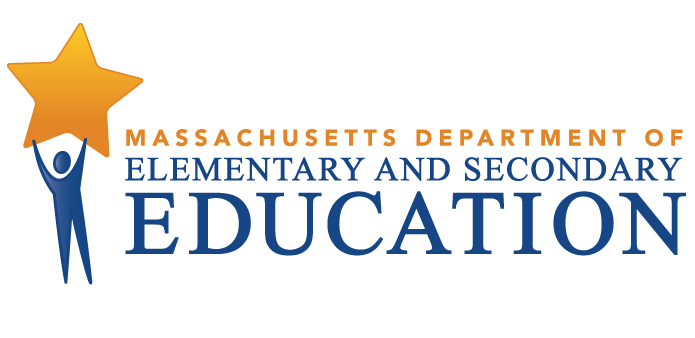 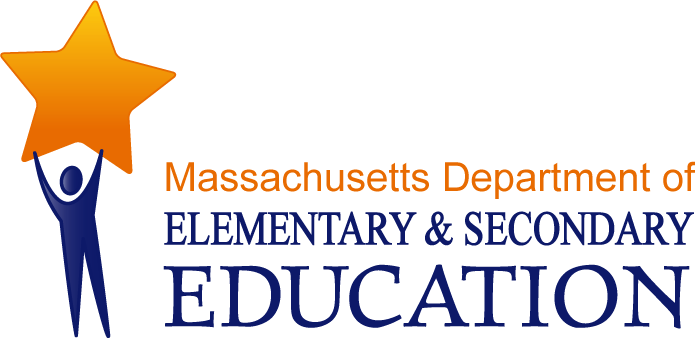 Wellesley Public SchoolsCOORDINATED PROGRAM REVIEWREPORT OF FINDINGSDates of Onsite Visit: January 16-18, 2018Date of Draft Report: March 21, 2018Date of Final Report: April 30, 2018Action Plan Due: May 29, 2018Department of Elementary and Secondary Education Onsite Team Members:Erin VandeVeer, Office of Public School Monitoring (PSM) ChairJoan Brinckerhoff, PSMDavid Valade, Office of English Language Acquisition and Academic Achievement (OELAAA) ChairThe district conducted a self-assessment and the Department reviewed all of the criteria in the specific program areas.  The Coordinated Program Review Report includes those criteria that were found by the team to be implemented in a “Commendable” manner, as well as criteria receiving a rating of "Partially Implemented," "Not Implemented," or “Implementation in Progress.” (Refer to the “Definition of Compliance Ratings” section of the report.) Program Review Reports no longer include criteria receiving a rating of “Implemented” or “Not Applicable.”  This change will allow the district and the Department to focus their efforts on those areas requiring corrective action.  For those criteria receiving a rating of “Partially Implemented” or “Not Implemented,” the district or charter school must propose to the Department corrective actions to bring those areas into compliance with the controlling statute or regulation. For any criteria receiving a rating of “Implementation in Progress,” the district must indicate the steps the district will continue to take in order to fulfill the regulatory requirements. Districts are expected to incorporate the corrective actions into their district and school improvement plans, including their professional development plans.DEFINITION OF COMPLIANCE RATINGSDEFINITION OF COMPLIANCE RATINGSCommendableAny requirement or aspect of a requirement implemented in an exemplary manner significantly beyond the requirements of law or regulation.ImplementedThe requirement is substantially met in all important aspects.Implementation in ProgressThis rating is used for criteria containing new or updated legal requirements and means that the district has implemented any old requirements contained in the criterion and is training staff or beginning to implement the new requirements in such a way that the onsite team anticipates that the new requirements will be implemented by the end of the school year.Partially ImplementedThe requirement, in one or several important aspects, is not entirely met.Not ImplementedThe requirement is totally or substantially not met.Not Applicable The requirement does not apply to the school district or charter school.Special EducationCivil Rights and Other General Education RequirementsEnglish Learner EducationIMPLEMENTEDSE 1, SE 2, SE 3A, SE 4, SE 5, SE 6, SE 8, SE 9, SE 9A, SE 11, SE 12, SE 13, SE 14, SE 15, SE 16, SE 17, SE 18A, SE 18B, SE 19, SE 21, SE 22, SE 24, SE 25, SE 25A, SE 25B, SE 26, SE 27, SE 29, SE 32, SE 33, SE 34, SE 35, SE 36, SE 37, SE 38, SE 39, SE 40, SE 41, SE 42, SE 43, SE 44, SE 45, SE 46, SE 47, SE 48, SE 49, SE 50, SE 51, SE 52, SE 52A, SE 53, SE 54, SE 56, SE 59CR 3, CR 6, CR 7, CR 7A, CR 7B, CR 7C, CR 8, CR 9, CR 10, CR 10A, CR 10B, CR 11A, CR 12A, CR 13, CR 14, CR 15, CR 16, CR 18, CR 18A, CR 20, CR 21, CR 22, CR 23, CR 25, CR 26AELE 1, ELE 2, ELE 3, ELE 4, ELE 5, ELE 6, ELE 7, ELE 8, ELE 9, ELE 10, ELE 13, ELE 14, ELE 15, ELE 17, ELE 18PARTIALLYIMPLEMENTEDSE 3, SE 7, SE 10, SE 20, SE 55CR 10C, CR 17A, CR 24NOT IMPLEMENTEDCRITERIONNUMBERLegal StandardLegal StandardLegal StandardLegal StandardSE 3Special requirements for determination of specific learning disabilityWhen a student suspected of having a specific learning disability is evaluated, the Team creates a written determination as to whether or not he or she has a specific learning disability, which is signed by all members of the Team, or if there is disagreement as to the determination, one or more Team members document their disagreement.Special requirements for determination of specific learning disabilityWhen a student suspected of having a specific learning disability is evaluated, the Team creates a written determination as to whether or not he or she has a specific learning disability, which is signed by all members of the Team, or if there is disagreement as to the determination, one or more Team members document their disagreement.Special requirements for determination of specific learning disabilityWhen a student suspected of having a specific learning disability is evaluated, the Team creates a written determination as to whether or not he or she has a specific learning disability, which is signed by all members of the Team, or if there is disagreement as to the determination, one or more Team members document their disagreement.Special requirements for determination of specific learning disabilityWhen a student suspected of having a specific learning disability is evaluated, the Team creates a written determination as to whether or not he or she has a specific learning disability, which is signed by all members of the Team, or if there is disagreement as to the determination, one or more Team members document their disagreement.State RequirementsState RequirementsFederal RequirementsFederal Requirements34 CFR 300.8(c)(10); 300.31134 CFR 300.8(c)(10); 300.311Rating: Partially Implemented District Response Required:YesDepartment of Elementary and Secondary Education Findings:A review of student records indicated that although IEP Teams develop the required written eligibility determination for students suspected of a specific learning disability (mandated form 28M/10), the written determination is not consistently signed by all Team members, including general education teachers and guidance counselors. There was no documentation indicating that Team members disagreed with the determination.CRITERIONNUMBERLegal StandardLegal StandardLegal StandardLegal StandardSE 7Transfer of parental rights at age of majority and student participation and consent at the age of majorityAt least one year prior to the student reaching age 18, the district informs the student and the parent/guardian of the rights that will transfer from the parent/guardian to the student upon the student’s 18th birthday. The notification provided to both the student and the parent/guardian must explicitly state that all rights accorded to parents under special education law will transfer to the 18 year old.Upon reaching the age of 18, the school district implements procedures to obtain consent from the student with decision-making authority to continue the student’s special education program.The district continues to send the parent written notices and the parent will have the right to inspect the student’s records, but the parent will no longer have decision-making authority, except as provided below:If the parent has sought and received guardianship from a court of competent jurisdiction, then the parent retains full decision-making authority.  The parent does not have authority to override any decision or lack of decision made by the student who has reached the age of majority unless the parent has sought or received guardianship or other legal authority from a court of competent jurisdiction.The student, upon reaching the age of majority and in the absence of any court actions to the contrary, may choose to share decision-making with his or her parent (or other willing adult), including allowing the parent to co-sign the IEP.  Such choice is made in the presence of the Team and is documented in written form.   The student’s choice prevails at any time that a disagreement occurs between the adult student and the parent or other adult with whom the student has shared decision-making. The student, upon reaching the age of majority and in the absence of any court actions to the contrary, may choose to delegate continued decision-making to his or her parent, or other willing adult.  Such choice is made in the presence of at least one representative of the school district and one other witness and is documented in written form and maintained in the student record.Transfer of parental rights at age of majority and student participation and consent at the age of majorityAt least one year prior to the student reaching age 18, the district informs the student and the parent/guardian of the rights that will transfer from the parent/guardian to the student upon the student’s 18th birthday. The notification provided to both the student and the parent/guardian must explicitly state that all rights accorded to parents under special education law will transfer to the 18 year old.Upon reaching the age of 18, the school district implements procedures to obtain consent from the student with decision-making authority to continue the student’s special education program.The district continues to send the parent written notices and the parent will have the right to inspect the student’s records, but the parent will no longer have decision-making authority, except as provided below:If the parent has sought and received guardianship from a court of competent jurisdiction, then the parent retains full decision-making authority.  The parent does not have authority to override any decision or lack of decision made by the student who has reached the age of majority unless the parent has sought or received guardianship or other legal authority from a court of competent jurisdiction.The student, upon reaching the age of majority and in the absence of any court actions to the contrary, may choose to share decision-making with his or her parent (or other willing adult), including allowing the parent to co-sign the IEP.  Such choice is made in the presence of the Team and is documented in written form.   The student’s choice prevails at any time that a disagreement occurs between the adult student and the parent or other adult with whom the student has shared decision-making. The student, upon reaching the age of majority and in the absence of any court actions to the contrary, may choose to delegate continued decision-making to his or her parent, or other willing adult.  Such choice is made in the presence of at least one representative of the school district and one other witness and is documented in written form and maintained in the student record.Transfer of parental rights at age of majority and student participation and consent at the age of majorityAt least one year prior to the student reaching age 18, the district informs the student and the parent/guardian of the rights that will transfer from the parent/guardian to the student upon the student’s 18th birthday. The notification provided to both the student and the parent/guardian must explicitly state that all rights accorded to parents under special education law will transfer to the 18 year old.Upon reaching the age of 18, the school district implements procedures to obtain consent from the student with decision-making authority to continue the student’s special education program.The district continues to send the parent written notices and the parent will have the right to inspect the student’s records, but the parent will no longer have decision-making authority, except as provided below:If the parent has sought and received guardianship from a court of competent jurisdiction, then the parent retains full decision-making authority.  The parent does not have authority to override any decision or lack of decision made by the student who has reached the age of majority unless the parent has sought or received guardianship or other legal authority from a court of competent jurisdiction.The student, upon reaching the age of majority and in the absence of any court actions to the contrary, may choose to share decision-making with his or her parent (or other willing adult), including allowing the parent to co-sign the IEP.  Such choice is made in the presence of the Team and is documented in written form.   The student’s choice prevails at any time that a disagreement occurs between the adult student and the parent or other adult with whom the student has shared decision-making. The student, upon reaching the age of majority and in the absence of any court actions to the contrary, may choose to delegate continued decision-making to his or her parent, or other willing adult.  Such choice is made in the presence of at least one representative of the school district and one other witness and is documented in written form and maintained in the student record.Transfer of parental rights at age of majority and student participation and consent at the age of majorityAt least one year prior to the student reaching age 18, the district informs the student and the parent/guardian of the rights that will transfer from the parent/guardian to the student upon the student’s 18th birthday. The notification provided to both the student and the parent/guardian must explicitly state that all rights accorded to parents under special education law will transfer to the 18 year old.Upon reaching the age of 18, the school district implements procedures to obtain consent from the student with decision-making authority to continue the student’s special education program.The district continues to send the parent written notices and the parent will have the right to inspect the student’s records, but the parent will no longer have decision-making authority, except as provided below:If the parent has sought and received guardianship from a court of competent jurisdiction, then the parent retains full decision-making authority.  The parent does not have authority to override any decision or lack of decision made by the student who has reached the age of majority unless the parent has sought or received guardianship or other legal authority from a court of competent jurisdiction.The student, upon reaching the age of majority and in the absence of any court actions to the contrary, may choose to share decision-making with his or her parent (or other willing adult), including allowing the parent to co-sign the IEP.  Such choice is made in the presence of the Team and is documented in written form.   The student’s choice prevails at any time that a disagreement occurs between the adult student and the parent or other adult with whom the student has shared decision-making. The student, upon reaching the age of majority and in the absence of any court actions to the contrary, may choose to delegate continued decision-making to his or her parent, or other willing adult.  Such choice is made in the presence of at least one representative of the school district and one other witness and is documented in written form and maintained in the student record.State RequirementsState RequirementsFederal RequirementsFederal Requirements603 CMR 28.07(5)603 CMR 28.07(5)34 CFR 300. 320(c), 300.52034 CFR 300. 320(c), 300.520Rating: Partially Implemented District Response Required:YesDepartment of Elementary and Secondary Education Findings:A review of student records indicated that the district does not consistently inform students and parents at least one year prior to the student reaching age 18 of the rights that will transfer from the parent to the student upon the student's 18th birthday.CRITERIONNUMBERLegal StandardLegal StandardLegal StandardLegal StandardSE 10End of school year evaluationsIf consent is received between 30 and 45 school working days before the end of the school year, the school district ensures that a Team meeting is scheduled so as to allow for the provision of a proposed IEP or written notice of the finding that the student is not eligible no later than 14 days after the end of the school year.End of school year evaluationsIf consent is received between 30 and 45 school working days before the end of the school year, the school district ensures that a Team meeting is scheduled so as to allow for the provision of a proposed IEP or written notice of the finding that the student is not eligible no later than 14 days after the end of the school year.End of school year evaluationsIf consent is received between 30 and 45 school working days before the end of the school year, the school district ensures that a Team meeting is scheduled so as to allow for the provision of a proposed IEP or written notice of the finding that the student is not eligible no later than 14 days after the end of the school year.End of school year evaluationsIf consent is received between 30 and 45 school working days before the end of the school year, the school district ensures that a Team meeting is scheduled so as to allow for the provision of a proposed IEP or written notice of the finding that the student is not eligible no later than 14 days after the end of the school year.State RequirementsState RequirementsFederal RequirementsFederal Requirements603 CMR 28.05(1)603 CMR 28.05(1)34 CFR 300.32334 CFR 300.323Rating: Partially Implemented District Response Required:YesDepartment of Elementary and Secondary Education Findings:A review of student records indicated that when consent for an evaluation is received between 30 and 45 school days before the end of the school year, the district does not consistently ensure that a Team meeting is scheduled so as to allow for the provision of a proposed IEP, or written notice of the finding that the student is not eligible, no later than 14 days after the end of the school year.CRITERIONNUMBERLegal StandardLegal StandardLegal StandardLegal StandardSE 20Least restrictive program selectedThe program selected is the least restrictive environment for students, with consideration given to any potential harmful effect on the student or on the quality of services that he or she needs.If the student is removed from the general education classroom at any time, the Team states why the removal is considered critical to the student’s program and the basis for its conclusion that education of the student in a less restrictive environment, with the use of supplementary aids and services, could not be achieved satisfactorily.The district does not remove an eligible student from the general education classroom solely because of needed modification in the curriculum.If a student’s IEP necessitates special education services in a day or residential facility or an out-of-district educational collaborative program, the IEP Team considers whether the student requires special education services and support to promote the student’s transition to placement in a less restrictive program.Least restrictive program selectedThe program selected is the least restrictive environment for students, with consideration given to any potential harmful effect on the student or on the quality of services that he or she needs.If the student is removed from the general education classroom at any time, the Team states why the removal is considered critical to the student’s program and the basis for its conclusion that education of the student in a less restrictive environment, with the use of supplementary aids and services, could not be achieved satisfactorily.The district does not remove an eligible student from the general education classroom solely because of needed modification in the curriculum.If a student’s IEP necessitates special education services in a day or residential facility or an out-of-district educational collaborative program, the IEP Team considers whether the student requires special education services and support to promote the student’s transition to placement in a less restrictive program.Least restrictive program selectedThe program selected is the least restrictive environment for students, with consideration given to any potential harmful effect on the student or on the quality of services that he or she needs.If the student is removed from the general education classroom at any time, the Team states why the removal is considered critical to the student’s program and the basis for its conclusion that education of the student in a less restrictive environment, with the use of supplementary aids and services, could not be achieved satisfactorily.The district does not remove an eligible student from the general education classroom solely because of needed modification in the curriculum.If a student’s IEP necessitates special education services in a day or residential facility or an out-of-district educational collaborative program, the IEP Team considers whether the student requires special education services and support to promote the student’s transition to placement in a less restrictive program.Least restrictive program selectedThe program selected is the least restrictive environment for students, with consideration given to any potential harmful effect on the student or on the quality of services that he or she needs.If the student is removed from the general education classroom at any time, the Team states why the removal is considered critical to the student’s program and the basis for its conclusion that education of the student in a less restrictive environment, with the use of supplementary aids and services, could not be achieved satisfactorily.The district does not remove an eligible student from the general education classroom solely because of needed modification in the curriculum.If a student’s IEP necessitates special education services in a day or residential facility or an out-of-district educational collaborative program, the IEP Team considers whether the student requires special education services and support to promote the student’s transition to placement in a less restrictive program.State RequirementsState RequirementsFederal RequirementsFederal RequirementsM.G.L. c. 71B, § 3603 CMR 28.06(2)M.G.L. c. 71B, § 3603 CMR 28.06(2)34 CFR 300.114-12034 CFR 300.4234 CFR 300.114-12034 CFR 300.42Rating: Partially Implemented District Response Required:YesDepartment of Elementary and Secondary Education Findings:A review of student records indicated that IEP Teams do not consistently state why removal from the general education classroom is critical to the student's program and the basis for its conclusion that education of the student in a less restrictive environment, with the use of supplementary aids and services, could not be achieved satisfactorily.CRITERIONNUMBERSPECIAL EDUCATIONVII. SCHOOL FACILITIESSPECIAL EDUCATIONVII. SCHOOL FACILITIESSPECIAL EDUCATIONVII. SCHOOL FACILITIESSPECIAL EDUCATIONVII. SCHOOL FACILITIESLegal StandardLegal StandardLegal StandardLegal StandardSE 55Special education facilities and classroomsThe school district provides facilities and classrooms for eligible students thatmaximize the inclusion of such students into the life of the school;provide accessibility in order to implement fully each student’s IEP;are at least equal in all physical respects to the average standards of general education facilities and classrooms;are given the same priority as general education programs in the allocation of instructional and other space in public schools in order to minimize the separation or stigmatization of eligible students; andare not identified by signs or other means that stigmatize such students.Special education facilities and classroomsThe school district provides facilities and classrooms for eligible students thatmaximize the inclusion of such students into the life of the school;provide accessibility in order to implement fully each student’s IEP;are at least equal in all physical respects to the average standards of general education facilities and classrooms;are given the same priority as general education programs in the allocation of instructional and other space in public schools in order to minimize the separation or stigmatization of eligible students; andare not identified by signs or other means that stigmatize such students.Special education facilities and classroomsThe school district provides facilities and classrooms for eligible students thatmaximize the inclusion of such students into the life of the school;provide accessibility in order to implement fully each student’s IEP;are at least equal in all physical respects to the average standards of general education facilities and classrooms;are given the same priority as general education programs in the allocation of instructional and other space in public schools in order to minimize the separation or stigmatization of eligible students; andare not identified by signs or other means that stigmatize such students.Special education facilities and classroomsThe school district provides facilities and classrooms for eligible students thatmaximize the inclusion of such students into the life of the school;provide accessibility in order to implement fully each student’s IEP;are at least equal in all physical respects to the average standards of general education facilities and classrooms;are given the same priority as general education programs in the allocation of instructional and other space in public schools in order to minimize the separation or stigmatization of eligible students; andare not identified by signs or other means that stigmatize such students.State RequirementsState RequirementsFederal RequirementsFederal Requirements603 CMR 28.03(1)(b)603 CMR 28.03(1)(b)Section 504 of the Rehabilitation Act of 1973Section 504 of the Rehabilitation Act of 1973Rating: Partially Implemented District Response Required:YesDepartment of Elementary and Secondary Education Findings:Observations indicated that at the Upham Elementary School, special education facilities and classrooms are not at least equal in all physical respects to the average standards of general education facilities and classrooms. Specifically, students with disabilities receiving speech and language services are required to walk through either another special education classroom or the occupational therapist's office to access their services, which creates auditory and visual distractions.  Additionally, students receive physical therapy services in a sectioned-off part of the school's multi-purpose room while gym classes and food services are occurring, which also leads to auditory and visual distractions.CRITERIONNUMBERLegal StandardLegal StandardLegal StandardLegal StandardCR 10CStudent DisciplineEach school committee and board of trustees shall ensure that policies and procedures are in place in public preschool, elementary, and secondary schools and programs under its jurisdiction that meet, at a minimum, the requirements of M.G.L.c. 71, section 37H ¾, M.G.L.c. 76, section 21, and 603 CMR 53.00.  These policies and procedures must address or establish, but are not limited to:The notice of suspension and hearing;Procedures for emergency removal;Procedures for principal hearings for both short and long-term suspension;Procedures for in-school suspension;Procedures for superintendent hearing;Procedures for education services and academic progress (School-wide Education Service Plan);A system for periodic review of discipline data by special populations;Alternatives to suspension.Student DisciplineEach school committee and board of trustees shall ensure that policies and procedures are in place in public preschool, elementary, and secondary schools and programs under its jurisdiction that meet, at a minimum, the requirements of M.G.L.c. 71, section 37H ¾, M.G.L.c. 76, section 21, and 603 CMR 53.00.  These policies and procedures must address or establish, but are not limited to:The notice of suspension and hearing;Procedures for emergency removal;Procedures for principal hearings for both short and long-term suspension;Procedures for in-school suspension;Procedures for superintendent hearing;Procedures for education services and academic progress (School-wide Education Service Plan);A system for periodic review of discipline data by special populations;Alternatives to suspension.Student DisciplineEach school committee and board of trustees shall ensure that policies and procedures are in place in public preschool, elementary, and secondary schools and programs under its jurisdiction that meet, at a minimum, the requirements of M.G.L.c. 71, section 37H ¾, M.G.L.c. 76, section 21, and 603 CMR 53.00.  These policies and procedures must address or establish, but are not limited to:The notice of suspension and hearing;Procedures for emergency removal;Procedures for principal hearings for both short and long-term suspension;Procedures for in-school suspension;Procedures for superintendent hearing;Procedures for education services and academic progress (School-wide Education Service Plan);A system for periodic review of discipline data by special populations;Alternatives to suspension.Student DisciplineEach school committee and board of trustees shall ensure that policies and procedures are in place in public preschool, elementary, and secondary schools and programs under its jurisdiction that meet, at a minimum, the requirements of M.G.L.c. 71, section 37H ¾, M.G.L.c. 76, section 21, and 603 CMR 53.00.  These policies and procedures must address or establish, but are not limited to:The notice of suspension and hearing;Procedures for emergency removal;Procedures for principal hearings for both short and long-term suspension;Procedures for in-school suspension;Procedures for superintendent hearing;Procedures for education services and academic progress (School-wide Education Service Plan);A system for periodic review of discipline data by special populations;Alternatives to suspension.M.G.L.c. 71, section 37H ¾, M.G.L.c. 76, section 21, and 603 CMR 53.00, M.G.L.c. 71 section 38R and Chapter 77 of the Acts of 2013.M.G.L.c. 71, section 37H ¾, M.G.L.c. 76, section 21, and 603 CMR 53.00, M.G.L.c. 71 section 38R and Chapter 77 of the Acts of 2013.M.G.L.c. 71, section 37H ¾, M.G.L.c. 76, section 21, and 603 CMR 53.00, M.G.L.c. 71 section 38R and Chapter 77 of the Acts of 2013.M.G.L.c. 71, section 37H ¾, M.G.L.c. 76, section 21, and 603 CMR 53.00, M.G.L.c. 71 section 38R and Chapter 77 of the Acts of 2013.Rating: Partially Implemented District Response Required:YesDepartment of Elementary and Secondary Education Findings:A review of documents and staff interviews indicated that the district has not developed a system for periodic review of discipline data by principals to assess the extent of suspensions and removals or the impact of such disciplinary action on selected student populations.CRITERIONNUMBERLegal StandardLegal StandardLegal StandardLegal StandardCR 17AUse of physical restraint on any student enrolled in a publicly-funded education programPublic education programs must develop and implement written restraint prevention and behavior support policy and procedures consistent with new regulations 603CMR 46.00 regarding appropriate responses to student behavior that may require immediate intervention.restraint prevention and behavior support policy and procedures shall be annually reviewed and provided to program staff and made available to parents of enrolled students.restraint prevention and behavior support policy and procedures shall include, but not be limited to: methods for preventing student violence, self-injurious behavior and suicide; methods for engaging parents and youth in discussions about restraint prevention and use; a description and explanation of the program’s alternatives to physical restraint and method of physical restraint in emergency situations; a statement prohibiting: medication restraint, mechanical restraint, prone restraint unless permitted pursuant to 603 CMR 46.03(1)(b), seclusion, and the use of restraint inconsistent with 603 CMR 46.03; a description of the program’s training requirements, reporting requirements, and follow-up procedures; a procedure for receiving and investigating complaints; a procedure for conducting periodic review of data and documentation on the program’s use of restraint; a procedure for implementing the reporting requirements; a procedure for making both oral and written notification to the parent; and a procedure for the use of time-out.Each principal or director shall determine a time and method to provide all program staff with training regarding the program’s restraint prevention and behavior support policy and requirements when restraint is used.  Such training shall occur within the first month of each school year and, for employees hired after the school year begins, within a month of their employment.At the beginning of each school year, the principal of each public education program or his/her designee shall identify program staff who are authorized to serve as a school-wide resource to assist in ensuring proper administration of physical restraint.  Such staff shall have in-depth training on the use of physical restraint.The program administers physical restraint on students only in emergency situations of last resort when needed to protect a student and/or member of the school community from assault or imminent, serious, physical harm and with extreme caution in order to prevent or minimize any harm to the student as a result of the use of physical restraint.Use of physical restraint on any student enrolled in a publicly-funded education programPublic education programs must develop and implement written restraint prevention and behavior support policy and procedures consistent with new regulations 603CMR 46.00 regarding appropriate responses to student behavior that may require immediate intervention.restraint prevention and behavior support policy and procedures shall be annually reviewed and provided to program staff and made available to parents of enrolled students.restraint prevention and behavior support policy and procedures shall include, but not be limited to: methods for preventing student violence, self-injurious behavior and suicide; methods for engaging parents and youth in discussions about restraint prevention and use; a description and explanation of the program’s alternatives to physical restraint and method of physical restraint in emergency situations; a statement prohibiting: medication restraint, mechanical restraint, prone restraint unless permitted pursuant to 603 CMR 46.03(1)(b), seclusion, and the use of restraint inconsistent with 603 CMR 46.03; a description of the program’s training requirements, reporting requirements, and follow-up procedures; a procedure for receiving and investigating complaints; a procedure for conducting periodic review of data and documentation on the program’s use of restraint; a procedure for implementing the reporting requirements; a procedure for making both oral and written notification to the parent; and a procedure for the use of time-out.Each principal or director shall determine a time and method to provide all program staff with training regarding the program’s restraint prevention and behavior support policy and requirements when restraint is used.  Such training shall occur within the first month of each school year and, for employees hired after the school year begins, within a month of their employment.At the beginning of each school year, the principal of each public education program or his/her designee shall identify program staff who are authorized to serve as a school-wide resource to assist in ensuring proper administration of physical restraint.  Such staff shall have in-depth training on the use of physical restraint.The program administers physical restraint on students only in emergency situations of last resort when needed to protect a student and/or member of the school community from assault or imminent, serious, physical harm and with extreme caution in order to prevent or minimize any harm to the student as a result of the use of physical restraint.Use of physical restraint on any student enrolled in a publicly-funded education programPublic education programs must develop and implement written restraint prevention and behavior support policy and procedures consistent with new regulations 603CMR 46.00 regarding appropriate responses to student behavior that may require immediate intervention.restraint prevention and behavior support policy and procedures shall be annually reviewed and provided to program staff and made available to parents of enrolled students.restraint prevention and behavior support policy and procedures shall include, but not be limited to: methods for preventing student violence, self-injurious behavior and suicide; methods for engaging parents and youth in discussions about restraint prevention and use; a description and explanation of the program’s alternatives to physical restraint and method of physical restraint in emergency situations; a statement prohibiting: medication restraint, mechanical restraint, prone restraint unless permitted pursuant to 603 CMR 46.03(1)(b), seclusion, and the use of restraint inconsistent with 603 CMR 46.03; a description of the program’s training requirements, reporting requirements, and follow-up procedures; a procedure for receiving and investigating complaints; a procedure for conducting periodic review of data and documentation on the program’s use of restraint; a procedure for implementing the reporting requirements; a procedure for making both oral and written notification to the parent; and a procedure for the use of time-out.Each principal or director shall determine a time and method to provide all program staff with training regarding the program’s restraint prevention and behavior support policy and requirements when restraint is used.  Such training shall occur within the first month of each school year and, for employees hired after the school year begins, within a month of their employment.At the beginning of each school year, the principal of each public education program or his/her designee shall identify program staff who are authorized to serve as a school-wide resource to assist in ensuring proper administration of physical restraint.  Such staff shall have in-depth training on the use of physical restraint.The program administers physical restraint on students only in emergency situations of last resort when needed to protect a student and/or member of the school community from assault or imminent, serious, physical harm and with extreme caution in order to prevent or minimize any harm to the student as a result of the use of physical restraint.Use of physical restraint on any student enrolled in a publicly-funded education programPublic education programs must develop and implement written restraint prevention and behavior support policy and procedures consistent with new regulations 603CMR 46.00 regarding appropriate responses to student behavior that may require immediate intervention.restraint prevention and behavior support policy and procedures shall be annually reviewed and provided to program staff and made available to parents of enrolled students.restraint prevention and behavior support policy and procedures shall include, but not be limited to: methods for preventing student violence, self-injurious behavior and suicide; methods for engaging parents and youth in discussions about restraint prevention and use; a description and explanation of the program’s alternatives to physical restraint and method of physical restraint in emergency situations; a statement prohibiting: medication restraint, mechanical restraint, prone restraint unless permitted pursuant to 603 CMR 46.03(1)(b), seclusion, and the use of restraint inconsistent with 603 CMR 46.03; a description of the program’s training requirements, reporting requirements, and follow-up procedures; a procedure for receiving and investigating complaints; a procedure for conducting periodic review of data and documentation on the program’s use of restraint; a procedure for implementing the reporting requirements; a procedure for making both oral and written notification to the parent; and a procedure for the use of time-out.Each principal or director shall determine a time and method to provide all program staff with training regarding the program’s restraint prevention and behavior support policy and requirements when restraint is used.  Such training shall occur within the first month of each school year and, for employees hired after the school year begins, within a month of their employment.At the beginning of each school year, the principal of each public education program or his/her designee shall identify program staff who are authorized to serve as a school-wide resource to assist in ensuring proper administration of physical restraint.  Such staff shall have in-depth training on the use of physical restraint.The program administers physical restraint on students only in emergency situations of last resort when needed to protect a student and/or member of the school community from assault or imminent, serious, physical harm and with extreme caution in order to prevent or minimize any harm to the student as a result of the use of physical restraint.M.G.L. c. 71, § 37G; 603 CMR 46.00 effective January 1, 2016M.G.L. c. 71, § 37G; 603 CMR 46.00 effective January 1, 2016M.G.L. c. 71, § 37G; 603 CMR 46.00 effective January 1, 2016M.G.L. c. 71, § 37G; 603 CMR 46.00 effective January 1, 2016Rating: Partially Implemented District Response Required:YesDepartment of Elementary and Secondary Education Findings:A review of documents and staff interviews indicated that the district has two program staff members at Wellesley High School who have current in-depth training on the use of physical restraint; however, these individuals have not been identified to serve as school-wide resources on the administration of restraint for other staff members.CRITERIONNUMBERCIVIL RIGHTS METHODS OF ADMINISTRATION (CR)AND OTHER RELATED GENERAL EDUCATION REQUIREMENTSVIII. PROGRAM PLAN AND EVALUATIONCIVIL RIGHTS METHODS OF ADMINISTRATION (CR)AND OTHER RELATED GENERAL EDUCATION REQUIREMENTSVIII. PROGRAM PLAN AND EVALUATIONCIVIL RIGHTS METHODS OF ADMINISTRATION (CR)AND OTHER RELATED GENERAL EDUCATION REQUIREMENTSVIII. PROGRAM PLAN AND EVALUATIONCIVIL RIGHTS METHODS OF ADMINISTRATION (CR)AND OTHER RELATED GENERAL EDUCATION REQUIREMENTSVIII. PROGRAM PLAN AND EVALUATIONLegal StandardLegal StandardLegal StandardLegal StandardCR 24Curriculum reviewThe district ensures that individual teachers in the district review all educational materials for simplistic and demeaning generalizations, lacking intellectual merit, on the basis of race, color, sex, gender identity, religion, national origin and sexual orientation. Appropriate activities, discussions and/or supplementary materials are used to provide balance and context for any such stereotypes depicted in such materials.Curriculum reviewThe district ensures that individual teachers in the district review all educational materials for simplistic and demeaning generalizations, lacking intellectual merit, on the basis of race, color, sex, gender identity, religion, national origin and sexual orientation. Appropriate activities, discussions and/or supplementary materials are used to provide balance and context for any such stereotypes depicted in such materials.Curriculum reviewThe district ensures that individual teachers in the district review all educational materials for simplistic and demeaning generalizations, lacking intellectual merit, on the basis of race, color, sex, gender identity, religion, national origin and sexual orientation. Appropriate activities, discussions and/or supplementary materials are used to provide balance and context for any such stereotypes depicted in such materials.Curriculum reviewThe district ensures that individual teachers in the district review all educational materials for simplistic and demeaning generalizations, lacking intellectual merit, on the basis of race, color, sex, gender identity, religion, national origin and sexual orientation. Appropriate activities, discussions and/or supplementary materials are used to provide balance and context for any such stereotypes depicted in such materials.M.G.L. c. 76, § 5; 603 CMR 26.05(2) as amended by Chapter 199 of the Acts of 2011M.G.L. c. 76, § 5; 603 CMR 26.05(2) as amended by Chapter 199 of the Acts of 2011M.G.L. c. 76, § 5; 603 CMR 26.05(2) as amended by Chapter 199 of the Acts of 2011M.G.L. c. 76, § 5; 603 CMR 26.05(2) as amended by Chapter 199 of the Acts of 2011Rating: Partially Implemented District Response Required:YesDepartment of Elementary and Secondary Education Findings:A review of documents and staff interviews indicated that although a district-wide curriculum review process is currently underway, the district does not ensure that individual teachers review all educational materials for simplistic and demeaning generalizations, lacking intellectual merit, on the basis of race, color, sex, gender identity, religion, national origin and sexual orientation; and that appropriate activities, discussions and/or supplementary materials are used to provide balance and context for any such stereotypes depicted in such materials.This Coordinated Program Review Final Report is also available at:http://www.doe.mass.edu/pqa/review/cpr/reports/.Profile information supplied by each charter school and school district, including information for individual schools within districts, is available at http://profiles.doe.mass.edu/.WBMS Final Report 2018WBMS Final Report 2018File Name:Wellesley Public Schools CPR Final Report 2018Last Revised on: April 26, 2018Prepared by:EVV/JLE/DV